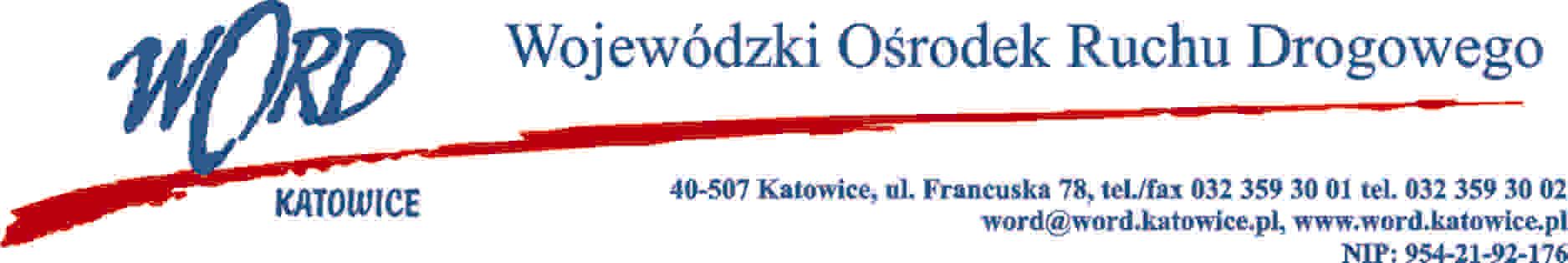 D.RK.110.8.2023.AK						Katowice, dnia 22.02.2023 rokuOGŁOSZENIEo wynikach naboru na stanowisko: Specjalista ds. promocji bezpieczeństwa na drodzeDyrektor Wojewódzkiego Ośrodka Ruchu Drogowego w Katowicach z siedzibą przy ul. Francuskiej 78 w Katowicach informuje, że nabór na stanowisko: Specjalisty ds. promocji bezpieczeństwa na drodze, ogłoszony w dniu 25 styczeń 2023 roku został rozstrzygnięty. W wyniku przeprowadzonego naboru została wybrana kandydatura Pani Katarzyny Drogoń-Lepich.